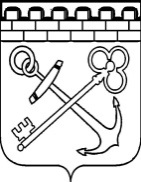 КОМИТЕТ ПО ЖИЛИЩНО-КОММУНАЛЬНОМУ ХОЗЯЙСТВУЛЕНИНГРАДСКОЙ ОБЛАСТИПРИКАЗот № О признании утратившими силу приказов
комитета по жилищно-коммунальному хозяйству и транспорту
Ленинградской областиВ целях приведения правовых актов комитета по жилищно-коммунальному хозяйству Ленинградской области в соответствие с федеральным законодательством п р и к а з ы в а ю:Признать утратившим силу приказы комитета по жилищно-коммунальному хозяйству и транспорту Ленинградской области согласно приложению к настоящему приказу.Председатель комитета                                                                                      С. КузьминПРИЛОЖЕНИЕк приказу комитета по жилищно-коммунальному хозяйству Ленинградской областиот №ПЕРЕЧЕНЬприказов комитета по жилищно-коммунальному хозяйству и транспорту Ленинградской области, утративших силуприказ комитета по жилищно-коммунальному хозяйству и транспорту Ленинградской области от 13 сентября 2013 года № 30 "О порядке организации и проведения конкурсов на право заключения договора на организацию и выполнение перевозок пассажиров и багажа наземным пассажирским транспортом общего пользования по маршрутам регулярных перевозок»;приказ комитета по жилищно-коммунальному хозяйству и транспорту Ленинградской области от 13 сентября 2013 года № 31 «Об утверждении порядка формирования перечня межмуниципальных маршрутов, право осуществления перевозок, по которым предоставляется по итогам конкурса»; приказ комитета по жилищно-коммунальному хозяйству и транспорту Ленинградской области от 9 октября 2013 года № 35 «О внесении изменений в приказ комитета по жилищно-коммунальному хозяйству и транспорту Ленинградской области от 13.09.2013 №30 "О порядке организации и проведения конкурсов на право заключения договора на организацию и выполнение перевозок пассажиров и багажа наземным пассажирским транспортом общего пользования по маршрутам регулярных перевозок»;приказ комитета по жилищно-коммунальному хозяйству и транспорту Ленинградской области от 14 ноября 2013 года № 43 «О порядке заключения договоров без проведения конкурса»;приказ комитета по жилищно-коммунальному хозяйству и транспорту Ленинградской области от 20 декабря 2013 года № 52 «Об утверждении порядка контроля использования единых социальных проездных билетов на основе бесконтактных электронных пластиковых карт в Ленинградской области»;приказ комитета по жилищно-коммунальному хозяйству и транспорту Ленинградской области от 16 января 2014 года № 1 «Об организации работы по перемещению задержанных транспортных средств на специализированные стоянки, их хранению и возврату на территории Ленинградской области»;приказ комитета по жилищно-коммунальному хозяйству и транспорту Ленинградской области от 23 января 2014 года № 7 «О внесении изменений в приказ комитета по жилищно-коммунальному хозяйству и транспорту Ленинградской области от 13.09.2013 № 30 "О порядке организации и проведения конкурсов на право заключения договора на организацию и выполнение перевозок пассажиров и багажа наземным пассажирским транспортом общего пользования по маршрутам регулярных перевозок»;приказ комитета по жилищно-коммунальному хозяйству и транспорту Ленинградской области от 21 июля 2014 года № 45 «О внесении изменений в приказ комитета по жилищно-коммунальному хозяйству и транспорту Ленинградской области от 13.09.2013 № 30 "О порядке организации и проведения конкурсов на право заключения договора на организацию и выполнение перевозок пассажиров и багажа наземным пассажирским транспортом общего пользования по маршрутам регулярных перевозок»;приказ комитета по жилищно-коммунальному хозяйству и транспорту Ленинградской области от 20 апреля 2015 года № 20 «О внесении изменений в приказ комитета по жилищно-коммунальному хозяйству и транспорту Ленинградской области от 13.09.2013 № 30 "О порядке организации и проведения конкурсов на право заключения договора на организацию и выполнение перевозок пассажиров и багажа наземным пассажирским транспортом общего пользования по маршрутам регулярных перевозок»;приказ комитета по жилищно-коммунальному хозяйству и транспорту Ленинградской области от 12 мая 2015 года № 26 «О внесении изменений в приказ комитета по жилищно-коммунальному хозяйству и транспорту Ленинградской области от 13.09.2013 № 30 "О порядке организации и проведения конкурсов на право заключения договора на организацию и выполнение перевозок пассажиров и багажа наземным пассажирским транспортом общего пользования по маршрутам регулярных перевозок»;приказ комитета по жилищно-коммунальному хозяйству и транспорту Ленинградской области от 11 августа 2015 года № 45 «О внесении изменений в приказ комитета по жилищно-коммунальному хозяйству и транспорту Ленинградской области от 13.09.2013 № 30 "О порядке организации и проведения конкурсов на право заключения договора на организацию и выполнение перевозок пассажиров и багажа наземным пассажирским транспортом общего пользования по маршрутам регулярных перевозок»;приказ комитета по жилищно-коммунальному хозяйству и транспорту Ленинградской области от 12 ноября 2015 года № 64 «О внесении изменений в приказ комитета по жилищно-коммунальному хозяйству и транспорту Ленинградской области от 13.09.2013 № 30 "О порядке организации и проведения конкурсов на право заключения договора на организацию и выполнение перевозок пассажиров и багажа наземным пассажирским транспортом общего пользования по маршрутам регулярных перевозок»;приказ комитета по жилищно-коммунальному хозяйству и транспорту Ленинградской области от 1 декабря 2015 года № 66 «О внесении изменений в приказ комитета по жилищно-коммунальному хозяйству и транспорту Ленинградской области от 16 января 2014 года № 1 "Об организации работы по перемещению задержанных транспортных средств на специализированные стоянки, их хранению и возврату на территории Ленинградской области";приказ комитета по жилищно-коммунальному хозяйству и транспорту Ленинградской области от 11 января 2016 года № 1 «Об утверждении реестра межмуниципальных автобусных маршрутов регулярных перевозок ленинградской области и реестра смежных межрегиональных автобусных маршрутов регулярных перевозок Ленинградской области в сообщении с городом федерального значения Санкт-Петербургом»;приказ комитета по жилищно-коммунальному хозяйству и транспорту Ленинградской области от 25 февраля 2016 года № 11 «Об утверждении нормативов минимальной обеспеченности населения пунктами технического осмотра транспортных средств по муниципальным районам (городскому округу) Ленинградской области»;приказ комитета по жилищно-коммунальному хозяйству и транспорту Ленинградской области от 1 марта 2016 года № 12 «Об утверждении порядка согласования мест посадки и высадки пассажиров на территории Ленинградской области при перевозке пассажиров и багажа по заказу автомобильным транспортом между поселениями, расположенными в разных субъектах Российской Федерации»;приказ комитета по жилищно-коммунальному хозяйству и транспорту Ленинградской области от 19 мая 2016 года № 28 о внесении изменений в приказ комитета по жилищно-коммунальному хозяйству и транспорту Ленинградской области от 11 января 2016 года № 1 "Об утверждении реестра межмуниципальных автобусных маршрутов регулярных перевозок ленинградской области и реестра смежных межрегиональных автобусных маршрутов регулярных перевозок Ленинградской области в сообщении с городом федерального значения Санкт-Петербургом";приказ комитета по жилищно-коммунальному хозяйству и транспорту Ленинградской области от 30 мая 2016 года № 32 «Об утверждении административного регламента предоставления комитетом по жилищно-коммунальному хозяйству и транспорту Ленинградской области государственной услуги по выдаче карт маршрутов по межмуниципальному или смежному межрегиональному маршруту регулярных перевозок на территории Ленинградской области»; приказ комитета по жилищно-коммунальному хозяйству и транспорту Ленинградской области от 30 мая 2016 года № 33 «Об утверждении административного регламента предоставления комитетом по жилищно-коммунальному хозяйству и транспорту Ленинградской области государственной услуги по выдаче свидетельств об осуществлении перевозок по межмуниципальным или смежным межрегиональным маршрутам регулярных перевозок на территории Ленинградской области»;приказ комитета по жилищно-коммунальному хозяйству и транспорту Ленинградской области от 16 июня 2016 года № 38 «Об установлении остановочных пунктов по межрегиональным маршрутам регулярных перевозок автомобильным транспортом на территории Ленинградской области»;приказ комитета по жилищно-коммунальному хозяйству и транспорту Ленинградской области от 11 июля 2016 № 42 «О внесении изменений в приказ комитета по жилищно-коммунальному хозяйству и транспорту ленинградской области от 16 января 2014 года № 1 "Об организации работы по перемещению задержанных транспортных средств на специализированные стоянки, их хранению и возврату на территории ленинградской области";приказ комитета по жилищно-коммунальному хозяйству и транспорту Ленинградской области от 12 июля 2016 года № 43 «О внесении изменений в приказ комитета по жилищно-коммунальному хозяйству и транспорту Ленинградской области от 16 января 2014 года № 1 "Об организации работы по перемещению задержанных транспортных средств на специализированные стоянки, их хранению и возврату на территории Ленинградской области"; приказ комитета по жилищно-коммунальному хозяйству и транспорту Ленинградской области от 25 июля 2016 года № 50 «О внесении изменений в приказ комитета по жилищно-коммунальному хозяйству и транспорту Ленинградской области от 16 января 2014 года №1 "Об организации работы по перемещению задержанных транспортных средств на специализированные стоянки, их хранению и возврату на территории Ленинградской области"; приказ комитета по жилищно-коммунальному хозяйству и транспорту Ленинградской области от 7 сентября 2016 года № 59 «О внесении изменений в приказ комитета по жилищно-коммунальному хозяйству и транспорту Ленинградской области от 16 января 2014 года № 1 "Об организации работы по перемещению задержанных транспортных средств на специализированные стоянки, их хранению и возврату на территории Ленинградской области»;приказ комитета по жилищно-коммунальному хозяйству и транспорту Ленинградской области от 16 декабря 2016 года № 86 «О внесении изменений в приказ комитета по жилищно-коммунальному хозяйству и транспорту ленинградской области от 30.05.2016 № 33 "Об утверждении административного регламента предоставления комитетом по жилищно-коммунальному хозяйству и транспорту ленинградской области государственной услуги по выдаче свидетельств об осуществлении перевозок по межмуниципальным или смежным межрегиональным маршрутам регулярных перевозок на территории Ленинградской области";приказ комитета по жилищно-коммунальному хозяйству и транспорту Ленинградской области от 16 декабря 2016 года № 87 «О внесении изменений в приказ комитета по жилищно-коммунальному хозяйству и транспорту Ленинградской области от 30.05.2016 №32 "Об утверждении административного регламента предоставления комитетом по жилищно-коммунальному хозяйству и транспорту Ленинградской области государственной услуги по выдаче карт маршрутов по межмуниципальному или смежному межрегиональному маршруту регулярных перевозок на территории ленинградской области";приказ комитета по жилищно-коммунальному хозяйству и транспорту Ленинградской области от 27 декабря 2016 года № 89 «О внесении изменений в приказ комитета по жилищно-коммунальному хозяйству и транспорту Ленинградской области от 11 января 2016 года № 1 "Об утверждении реестра межмуниципальных автобусных маршрутов регулярных перевозок Ленинградской области и реестра смежных межрегиональных автобусных маршрутов регулярных перевозок ленинградской области в сообщении с городом федерального значения 
Санкт-Петербургом»._________________